Estimada Señora/Estimado Señor: 1	Tras los anuncios AAP-115 y AAP-116 de la TSB, de 1 y 16 de noviembre de 2021, respectivamente, y con arreglo al § 6.2 de la Recomendación UIT-T A.8 (Rev. Johannesburgo, 2008), me complace informarle que la Comisión de Estudio 13 del UIT-T aprobó los textos de las nuevas Recomendaciones UIT-T Y.3805, Y.3057 e Y.3606 en su Sesión Plenaria celebrada el 6 de diciembre de 2021.2	Los títulos de las nuevas Recomendaciones aprobadas son:–	Y.3805: Redes de distribución de claves cuánticas – Control de redes definidas por software.–	Y.3057: Modelo de índice de confianza para los servicios e infraestructuras de TIC.–	Y.3606: Macrodatos – Mecanismo de inspección detallada de paquetes para macrodatos en la red.3	Puede accederse en línea a la información disponible sobre patentes a través del sitio web del UIT-T.4	Los textos de la versión prepublicada de las Recomendaciones aprobadas estarán disponibles en el sitio web del UIT-T.5	La UIT publicará lo antes posible los textos de estas Recomendaciones.Lo saluda muy atentamente,(firmado)Chaesub Lee
Director de la Oficina de
Normalización de las Telecomunicaciones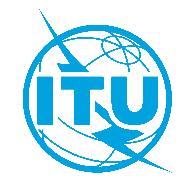 Unión Internacional de TelecomunicacionesOficina de Normalización de las TelecomunicacionesUnión Internacional de TelecomunicacionesOficina de Normalización de las TelecomunicacionesGinebra, 15 de diciembre de 2021Ref.:Ref.:Ref.:Circular TSB 370Circular TSB 370–	A las Administraciones de los Estados Miembros de la Unión;–	A los Miembros de Sector del UIT-T;–	A los Asociados del UIT-T;–	A las Instituciones Académicas de la UITCopia:–	A los Presidentes y Vicepresidentes de las Comisiones de Estudio;–	A la Directora de la Oficina de Desarrollo de las Telecomunicaciones;–	Al Director de la Oficina de Radiocomunicaciones–	A las Administraciones de los Estados Miembros de la Unión;–	A los Miembros de Sector del UIT-T;–	A los Asociados del UIT-T;–	A las Instituciones Académicas de la UITCopia:–	A los Presidentes y Vicepresidentes de las Comisiones de Estudio;–	A la Directora de la Oficina de Desarrollo de las Telecomunicaciones;–	Al Director de la Oficina de RadiocomunicacionesTel.:Tel.:Tel.:+41 22 730 5126+41 22 730 5126–	A las Administraciones de los Estados Miembros de la Unión;–	A los Miembros de Sector del UIT-T;–	A los Asociados del UIT-T;–	A las Instituciones Académicas de la UITCopia:–	A los Presidentes y Vicepresidentes de las Comisiones de Estudio;–	A la Directora de la Oficina de Desarrollo de las Telecomunicaciones;–	Al Director de la Oficina de RadiocomunicacionesFax:Correo-e:Fax:Correo-e:Fax:Correo-e:+41 22 730 5853tsbsg13@itu.int+41 22 730 5853tsbsg13@itu.int–	A las Administraciones de los Estados Miembros de la Unión;–	A los Miembros de Sector del UIT-T;–	A los Asociados del UIT-T;–	A las Instituciones Académicas de la UITCopia:–	A los Presidentes y Vicepresidentes de las Comisiones de Estudio;–	A la Directora de la Oficina de Desarrollo de las Telecomunicaciones;–	Al Director de la Oficina de RadiocomunicacionesAsunto:Aprobación de las nuevas Recomendaciones UIT-T Y.3805 (Y.QKDN_SDNC), Y.3057 (Y.trust-index) e Y.3606 (Y.bDPI-Mec)Aprobación de las nuevas Recomendaciones UIT-T Y.3805 (Y.QKDN_SDNC), Y.3057 (Y.trust-index) e Y.3606 (Y.bDPI-Mec)Aprobación de las nuevas Recomendaciones UIT-T Y.3805 (Y.QKDN_SDNC), Y.3057 (Y.trust-index) e Y.3606 (Y.bDPI-Mec)Aprobación de las nuevas Recomendaciones UIT-T Y.3805 (Y.QKDN_SDNC), Y.3057 (Y.trust-index) e Y.3606 (Y.bDPI-Mec)